Sergio González RubieraSe manifiesta en torno a las declaraciones del Congreso Estatal con respecto a las placas federales.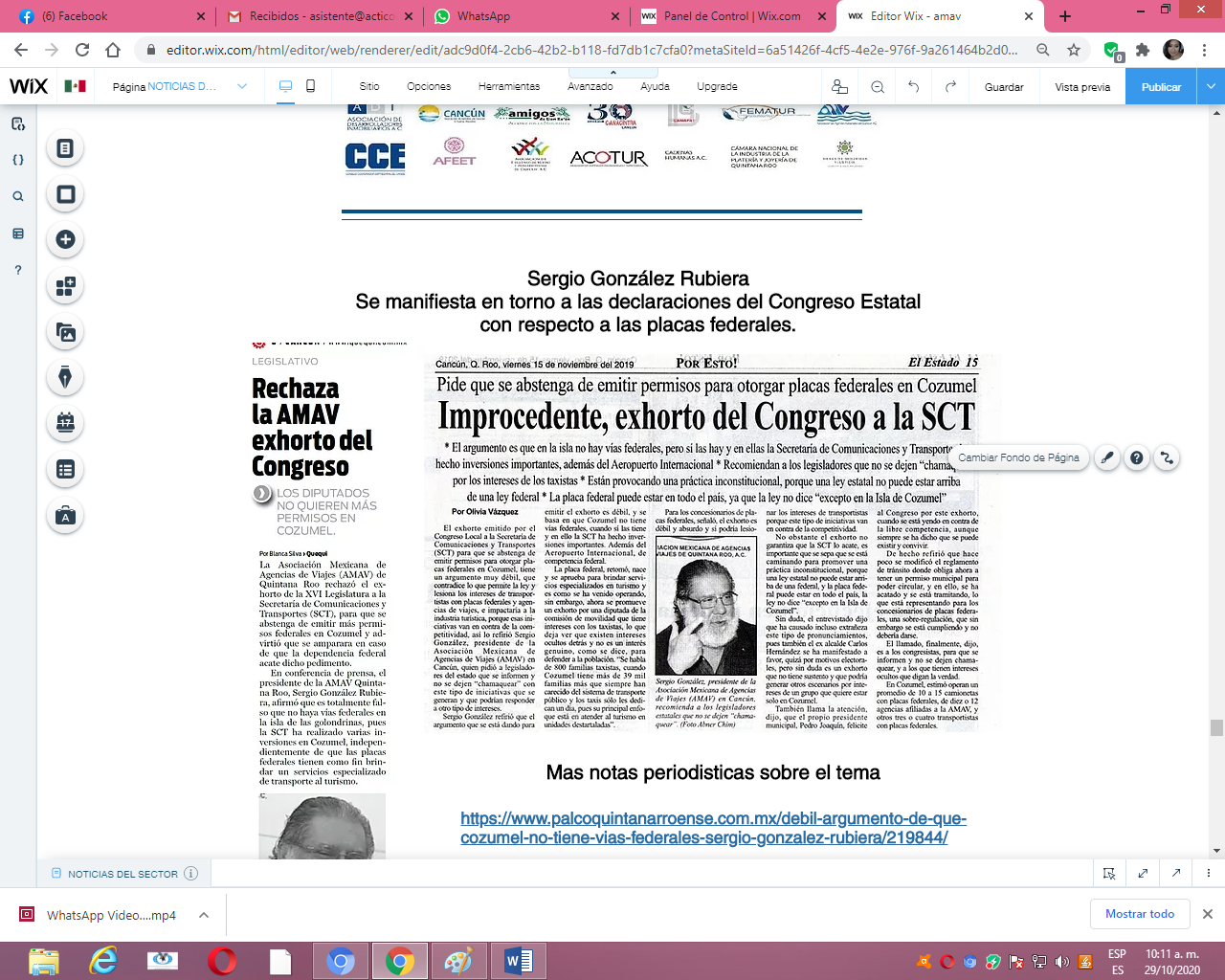 Mas notas periodísticas sobre el temahttps://www.palcoquintanarroense.com.mx/debil-argumento-de-que-cozumel-no-tiene-vias-federales-sergio-gonzalez-rubiera/219844/https://quintopoderqrp.com/?p=208813https://noticaribe.com.mx/2019/11/14/lamenta-amav-que-por-favoritismo-de-diputados-con-taxistas-se-exhortara-a-la-sct-para-que-deje-de-otorgar-placas-federales-a-transportistas-de-cozumel/https://www.lajornadamaya.mx/2019-11-14/Absurdo-que-taxistas-piensen-que-solo-ellos-pueden-circular-en-Cozumel--AMAVhttps://macronews.mx/estado/politica/sergio-gonzalez-presidente-de-amav-exhorta-a-los-congresistas-a-informarse-antes-de-aprobar-alguna-iniciativa/https://www.galucomunicacion.com/confia-la-amav-en-que-la-sct-ignorara-exhorto-del-congreso/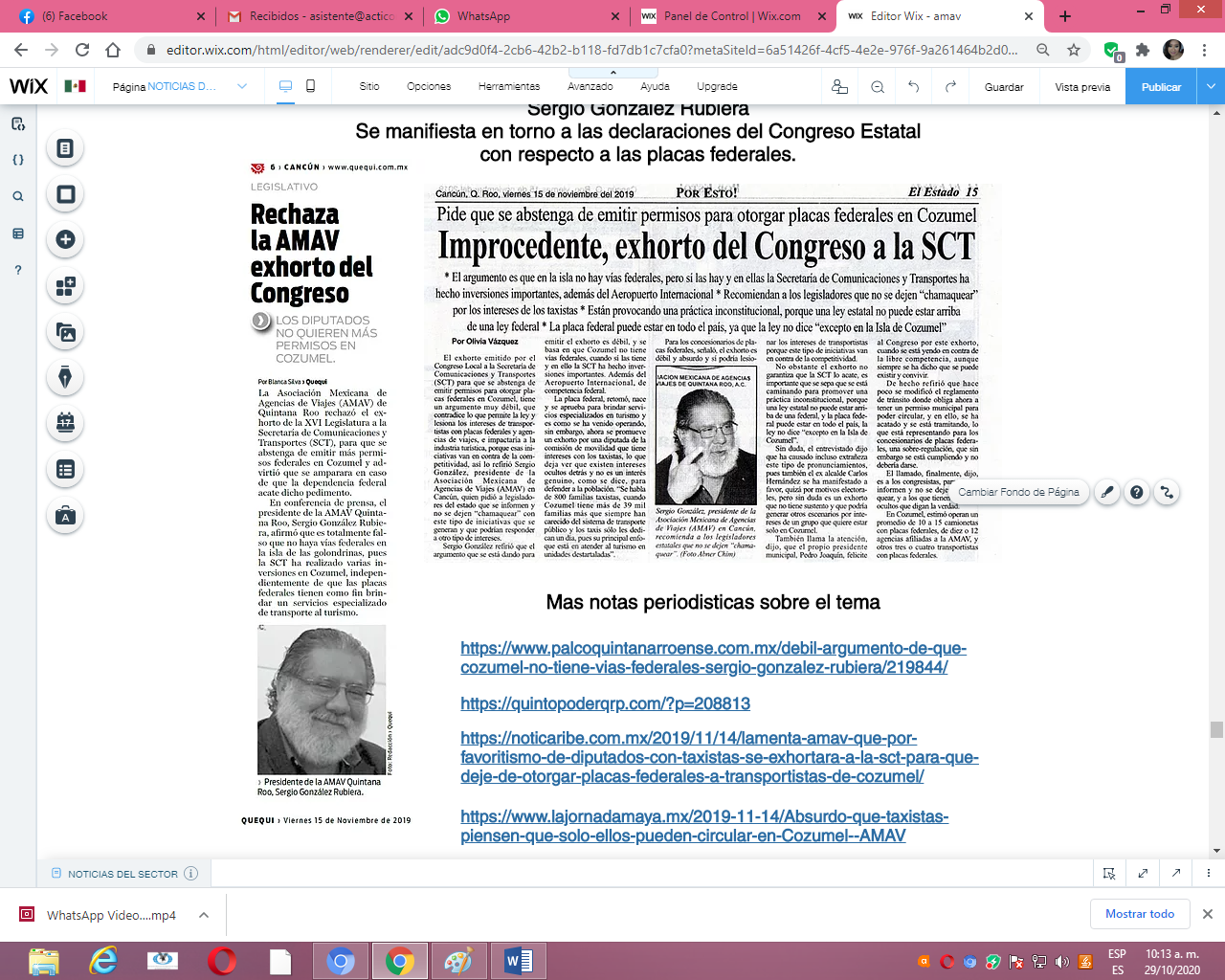 Reconocimiento a Hacienda Uxmal
Felicitaciones a nuestro Socio y Consejero Fernando Barbachano y su Equipo.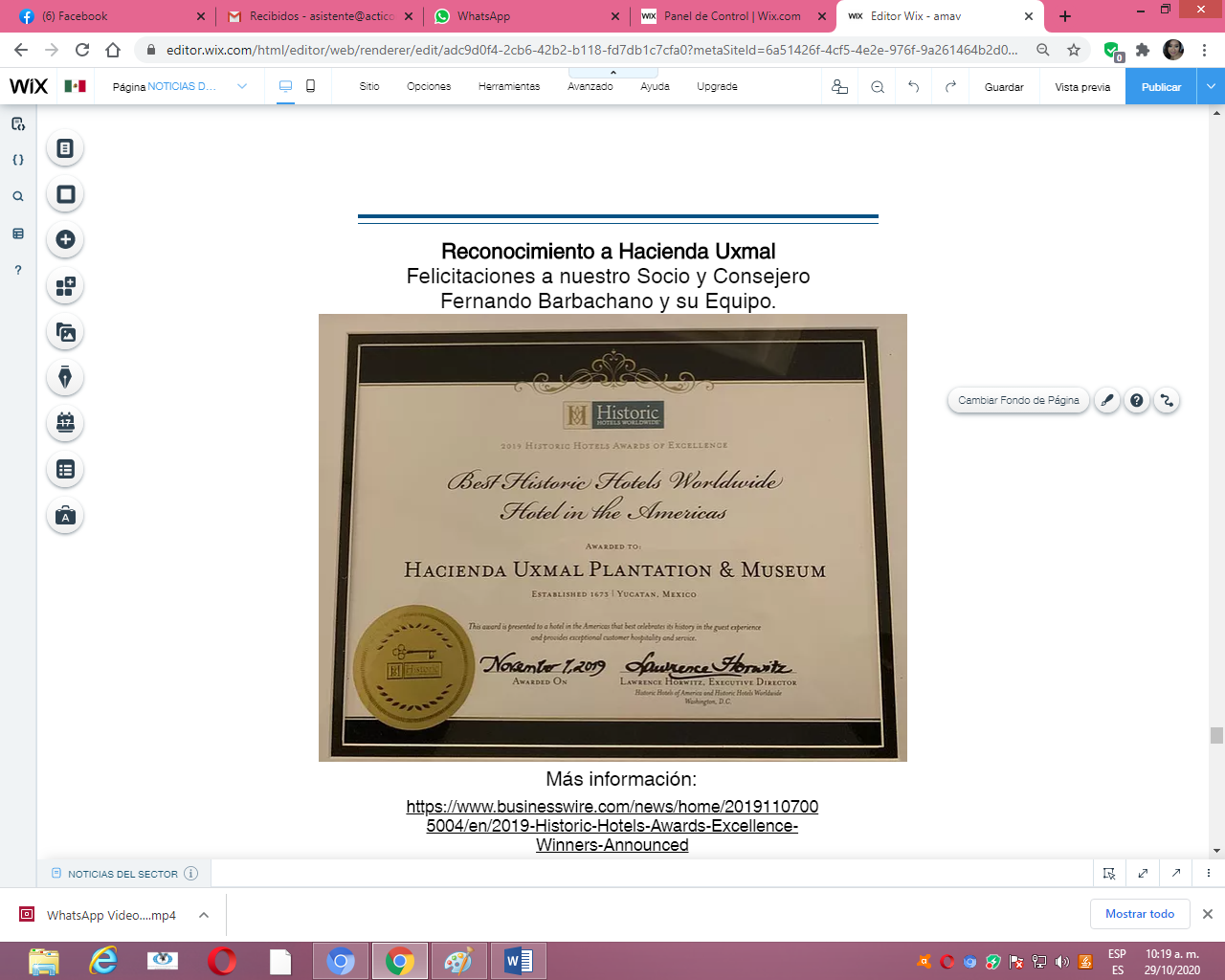 Más información:https://www.businesswire.com/news/home/20191107005004/en/2019-Historic-Hotels-Awards-Excellence-Winners-AnnouncedCancun Travel Mart 2019Corte de Listón Cancún Travel Mart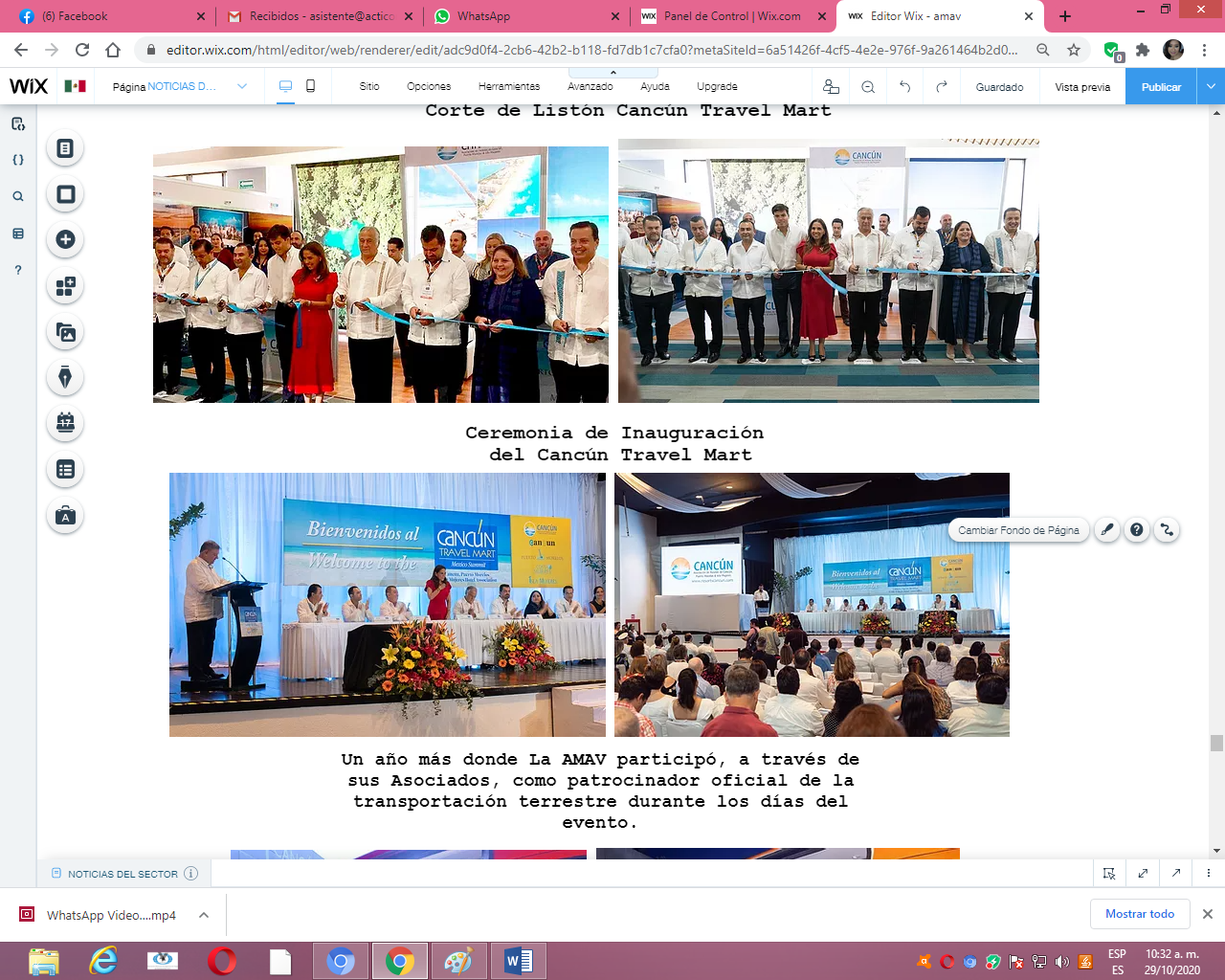 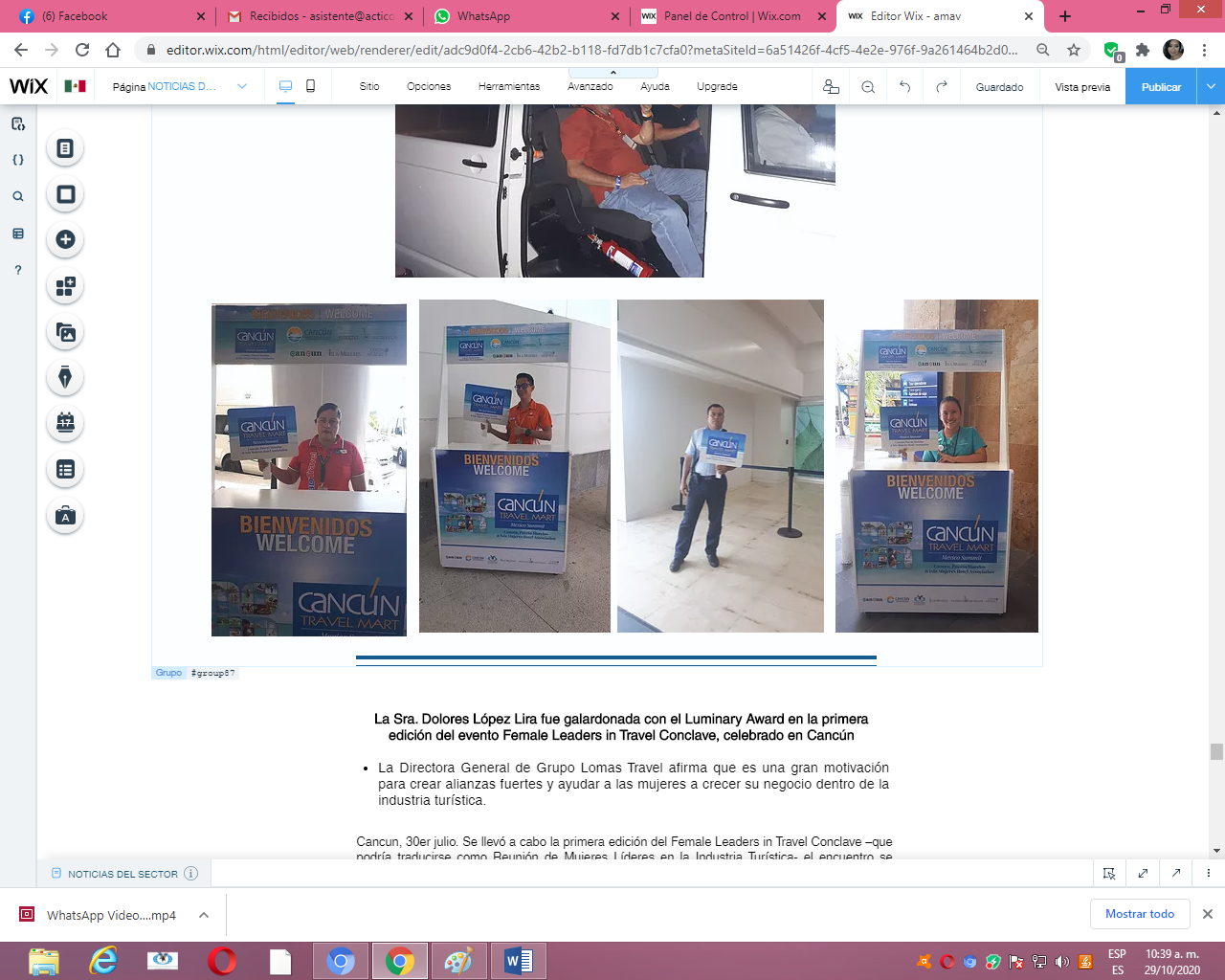 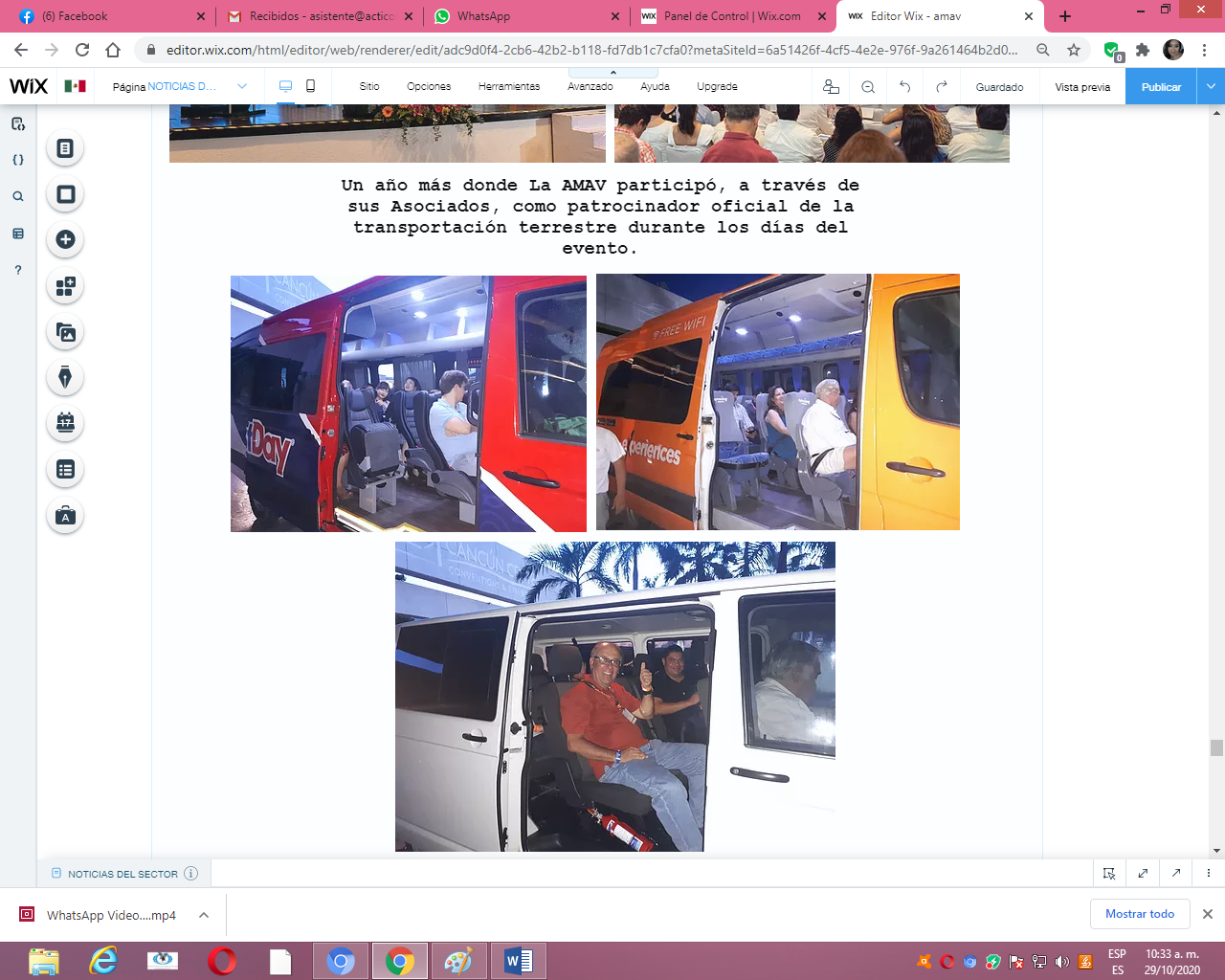 La Sra. Dolores López Lira fue galardonada con el Luminary Award en la primera edición del evento Female Leaders in Travel Conclave, celebrado en Cancún​La Directora General de Grupo Lomas Travel afirma que es una gran motivación para crear alianzas fuertes y ayudar a las mujeres a crecer su negocio dentro de la industria turística.Cancun, 30er julio. Se llevó a cabo la primera edición del Female Leaders in Travel Conclave –que podría traducirse como Reunión de Mujeres Líderes en la Industria Turística- el encuentro se realizó del 25 al 28 de julio de 2019 en el hotel Le Blanc Resort Spa en Cancún.El eventoconvocó a 23 agentes de viajes quienes ocupan puestos importantes en 18 agencias de viajes en Estados Unidos y Canadá, cuyas ventas anuales suman un total de más de 600 millones de dólares. Durante el evento se reconoció la importante labor de la Sra. Dolores López Lira, Directora General de Grupo Lomas Travel, por su constante apoyo a las agentes de viajes y tour operadoras por casi cuatro décadas.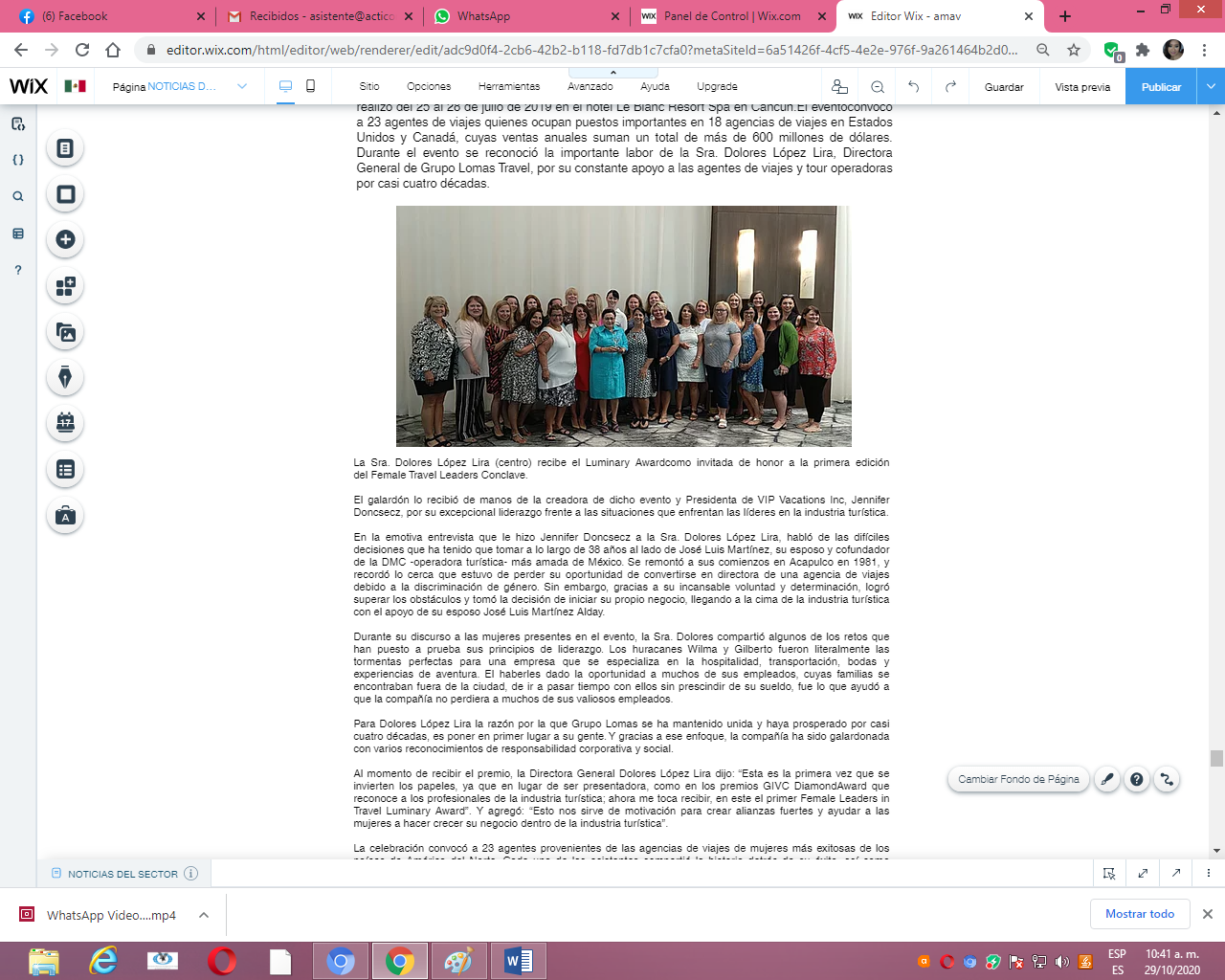 La Sra. Dolores López Lira (centro) recibe el Luminary Awardcomo invitada de honor a la primera edición del Female Travel Leaders Conclave. El galardón lo recibió de manos de la creadora de dicho evento y Presidenta de VIP Vacations Inc, Jennifer Doncsecz, por su excepcional liderazgo frente a las situaciones que enfrentan las líderes en la industria turística. En la emotiva entrevista que le hizo Jennifer Doncsecz a la Sra. Dolores López Lira, habló de las difíciles decisiones que ha tenido que tomar a lo largo de 38 años al lado de José Luis Martínez, su esposo y cofundador de la DMC -operadora turística- más amada de México. Se remontó a sus comienzos en Acapulco en 1981, y recordó lo cerca que estuvo de perder su oportunidad de convertirse en directora de una agencia de viajes debido a la discriminación de género. Sin embargo, gracias a su incansable voluntad y determinación, logró superar los obstáculos y tomó la decisión de iniciar su propio negocio, llegando a la cima de la industria turística con el apoyo de su esposo José Luis Martínez Alday.Durante su discurso a las mujeres presentes en el evento, la Sra. Dolores compartió algunos de los retos que han puesto a prueba sus principios de liderazgo. Los huracanes Wilma y Gilberto fueron literalmente las tormentas perfectas para una empresa que se especializa en la hospitalidad, transportación, bodas y experiencias de aventura. El haberles dado la oportunidad a muchos de sus empleados, cuyas familias se encontraban fuera de la ciudad, de ir a pasar tiempo con ellos sin prescindir de su sueldo, fue lo que ayudó a que la compañía no perdiera a muchos de sus valiosos empleados. Para Dolores López Lira la razón por la que Grupo Lomas se ha mantenido unida y haya prosperado por casi cuatro décadas, es poner en primer lugar a su gente. Y gracias a ese enfoque, la compañía ha sido galardonada con varios reconocimientos de responsabilidad corporativa y social. Al momento de recibir el premio, la Directora General Dolores López Lira dijo: “Esta es la primera vez que se invierten los papeles, ya que en lugar de ser presentadora, como en los premios GIVC DiamondAward que reconoce a los profesionales de la industria turística; ahora me toca recibir, en este el primer Female Leaders in Travel Luminary Award”. Y agregó: “Esto nos sirve de motivación para crear alianzas fuertes y ayudar a las mujeres a hacer crecer su negocio dentro de la industria turística”. La celebración convocó a 23 agentes provenientes de las agencias de viajes de mujeres más exitosas de los países de América del Norte. Cada una de las asistentes compartió la historia detrás de su éxito, así como herramientas de aprendizaje y valiosas lecciones que ellas mismas han tenido que aprender a lo largo de su propio desarrollo.A pesar del éxito individual de cada mujer, el evento fue creado con el propósito de formar las bases de una comunidad de mujeres que se apoyen mutuamente y así mantener su liderazgo a largo plazo. No obstante, sigue siendo evidente que las mujeres que se desempeñan como líderes enfrentan retos profesionales y emocionales muy diferentes a los de los hombres, quienes tienen una mayor presencia y dominan la industria turística en los países de Norteamérica.Acerca de Grupo LomasGrupo Lomas es una operadora turística fundada en 1981 por la Sra. Dolores López Lira y el Sr. José Luis Martínez Alday. Con base en Cancún, la empresa cuenta con casi 5,000 colaboradores y con una extensa red comercial a lo largo de México, Estados Unidos y Canadá. Los servicios esenciales que ofrece Grupo Lomas incluyen la cadena de hoteles de lujo El Dorado (El Dorado Royale, Maroma, Casitas y Seaside), incluyendo Palafitos, los primeros búngalos sobre el agua en México. Acerca de VIP Vacations Inc.:VIP Vacations Inc. Ha ganado más de 200 premios y reconocimientos internacionales, otorgados por cadenas hoteleras, revistas y medios online que se dedican a la industria de bodas de destino y planeación de viajes. La agencia también se especializa en bodas de destino y lunas de miel.Empresario y Senadores exponen ante el Gobierno Federal la necesidad de atender el problema del Sargazo​29 abril 2019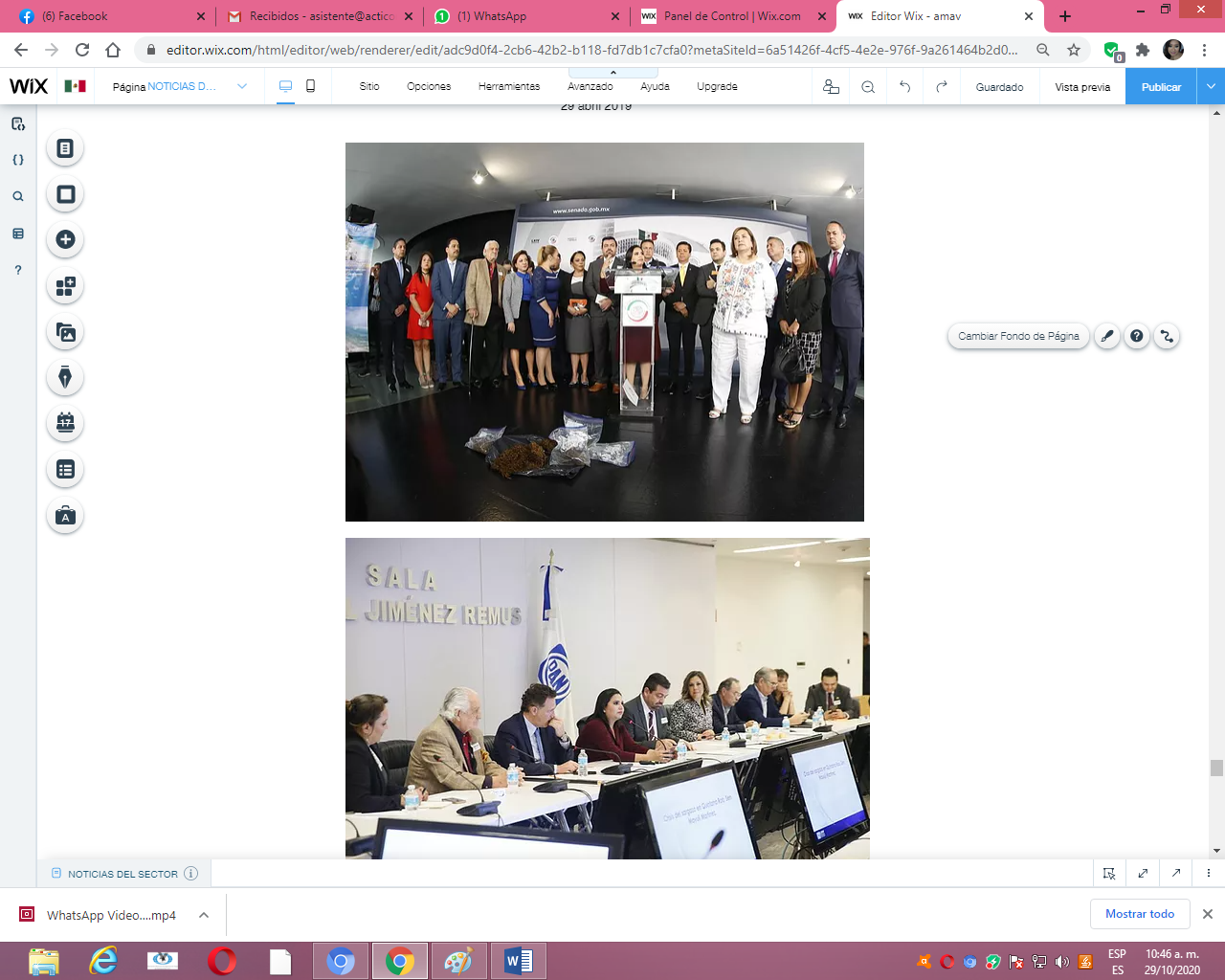 	Link de la conferencia​: https://m.facebook.com/story.php?story_fbid=1338055206341916&id=777825169031592Entrevista a Sergio González en Radio Formula QR​13 abril 2019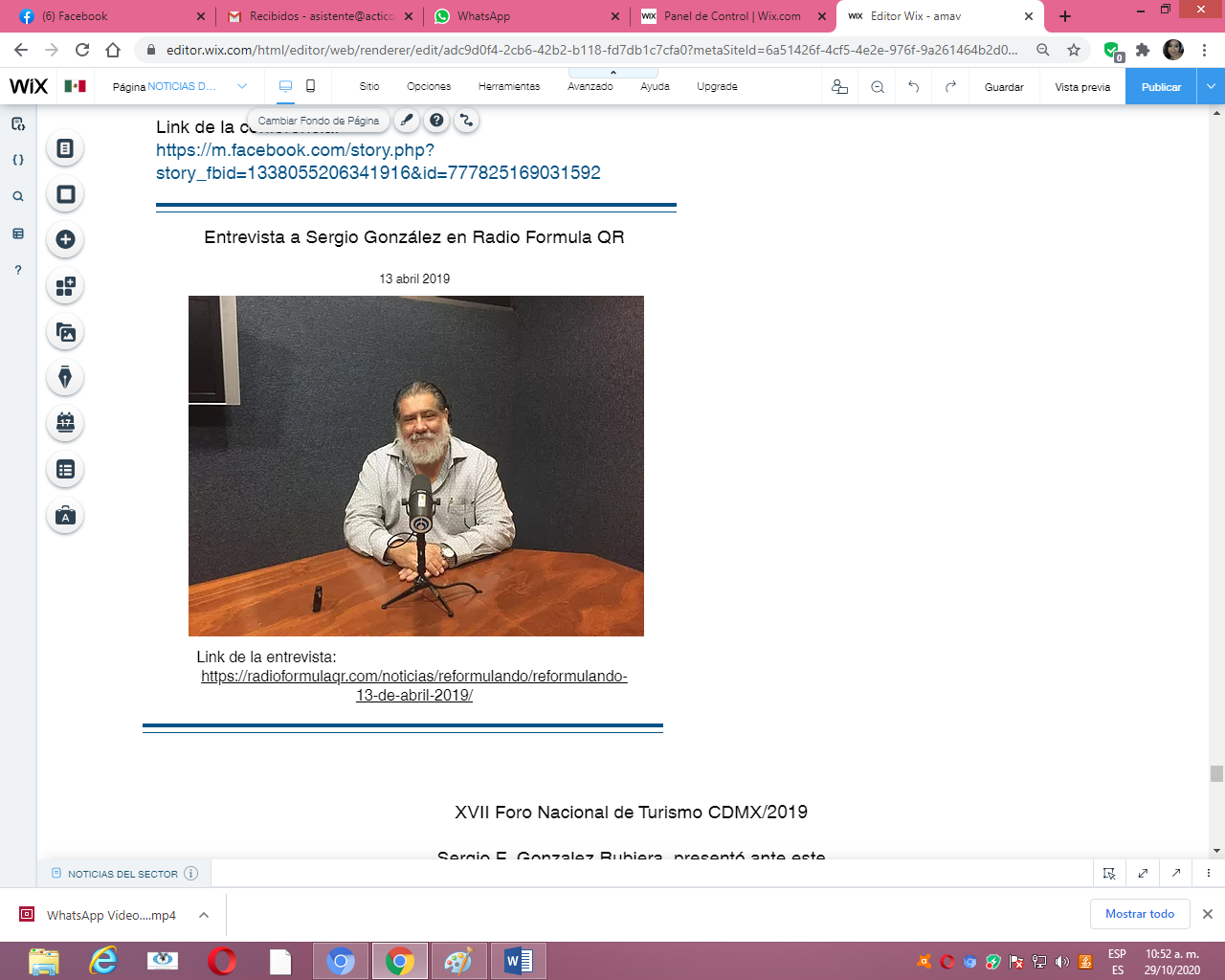 Link de la entrevista:https://radioformulaqr.com/noticias/reformulando/reformulando-13-de-abril-2019/XVII Foro Nacional de Turismo CDMX/2019​Sergio E. Gonzalez Rubiera  presentó ante este Foro, La Iniciativa de Ley Federal de Auto transporte Turístico. 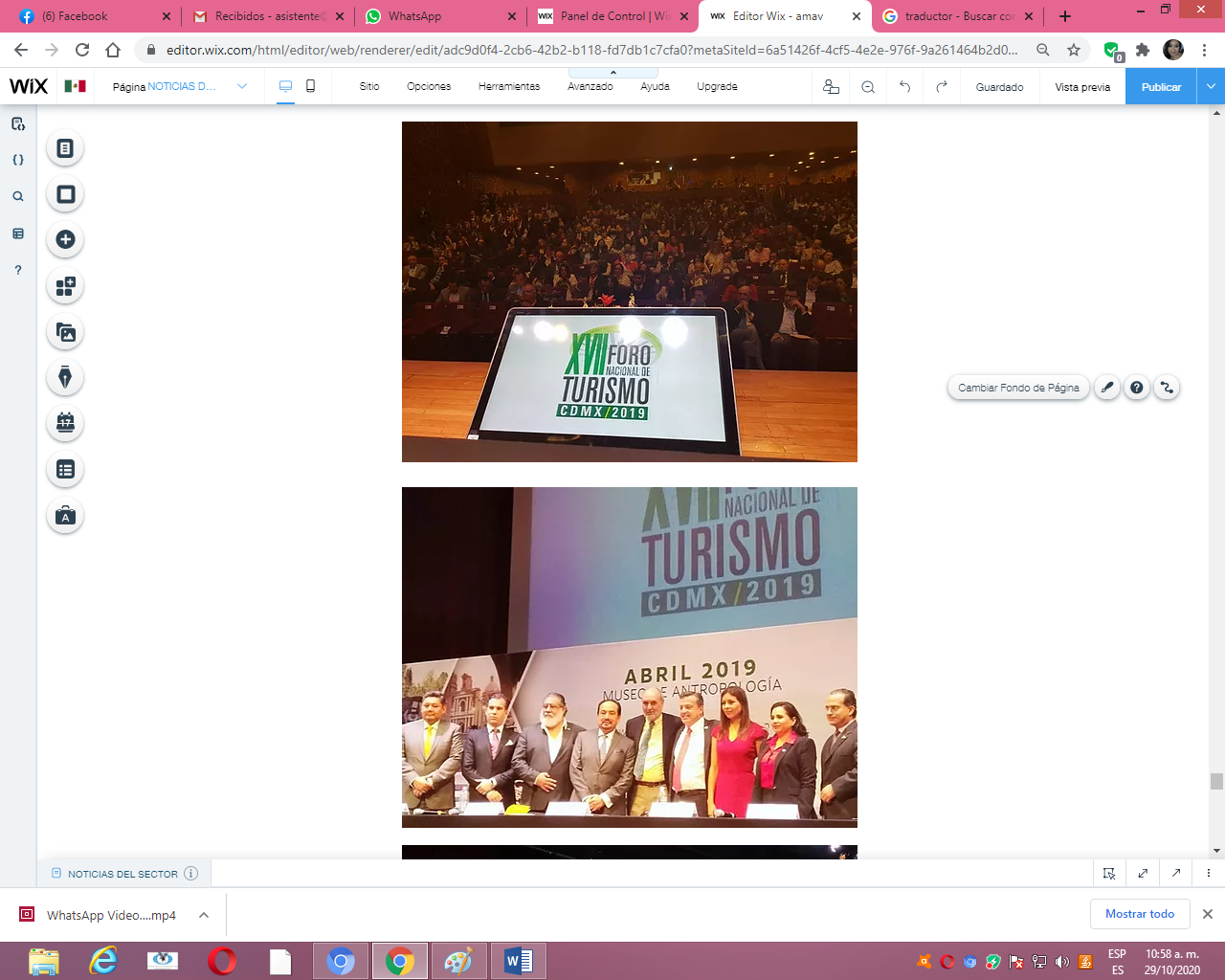 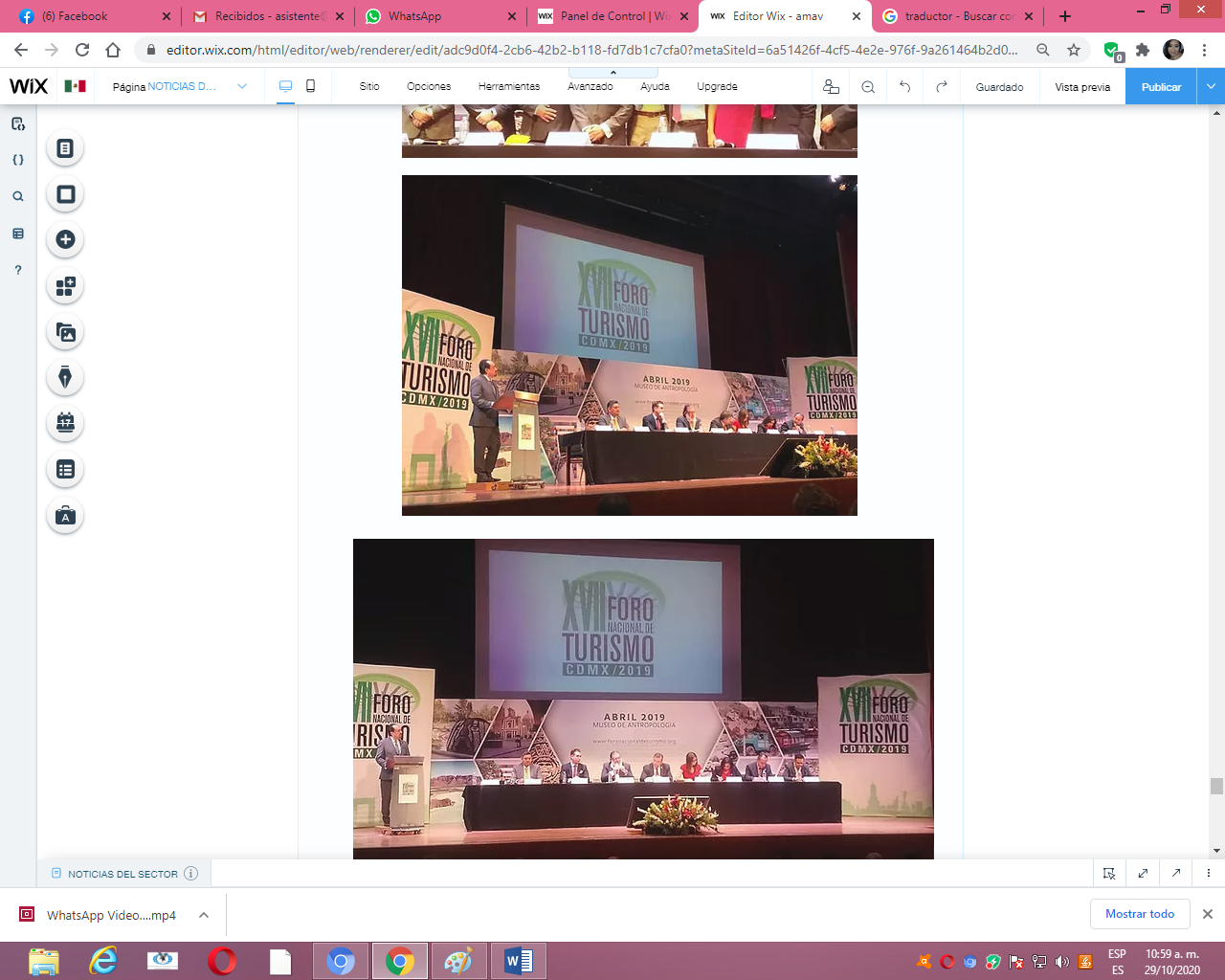 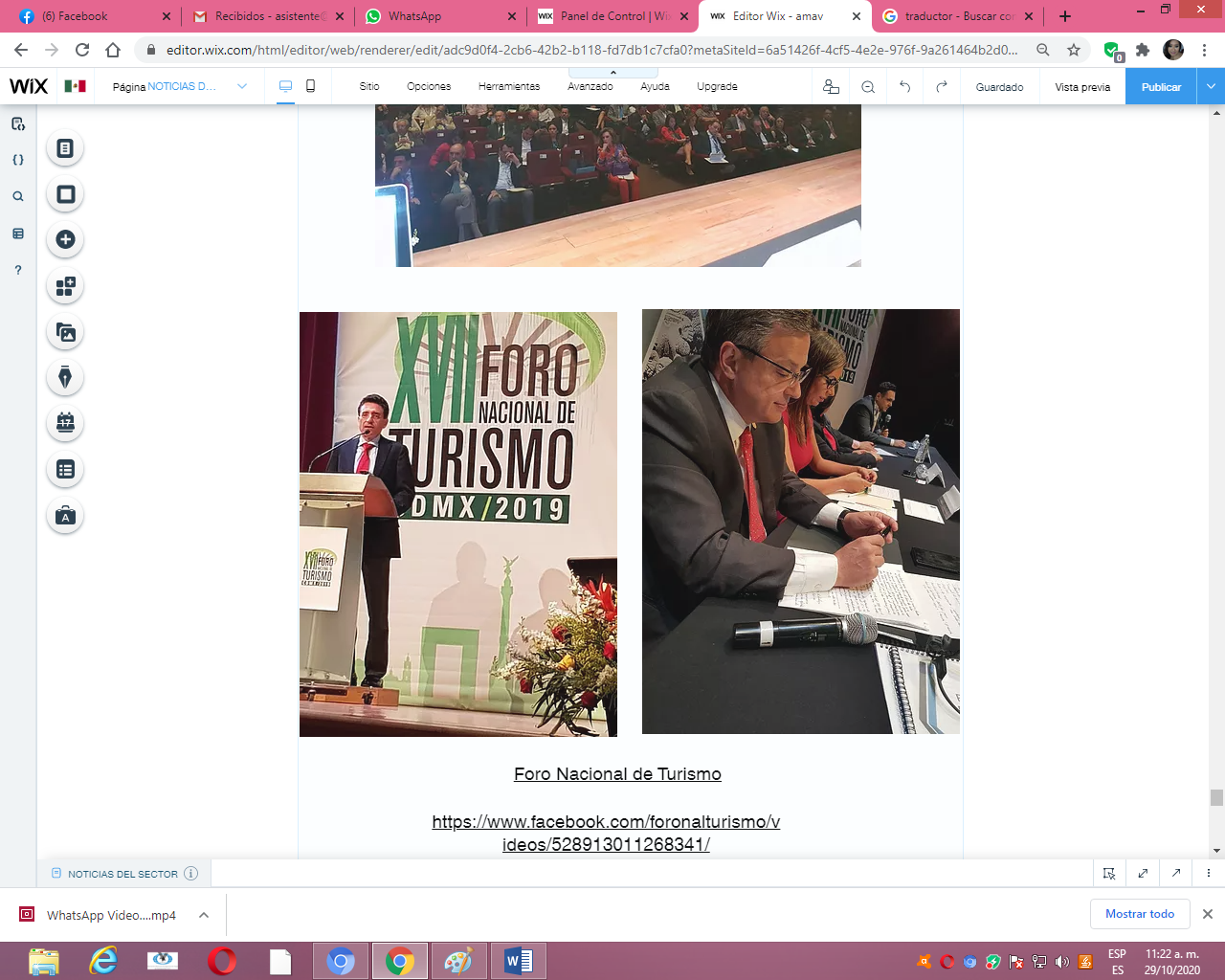 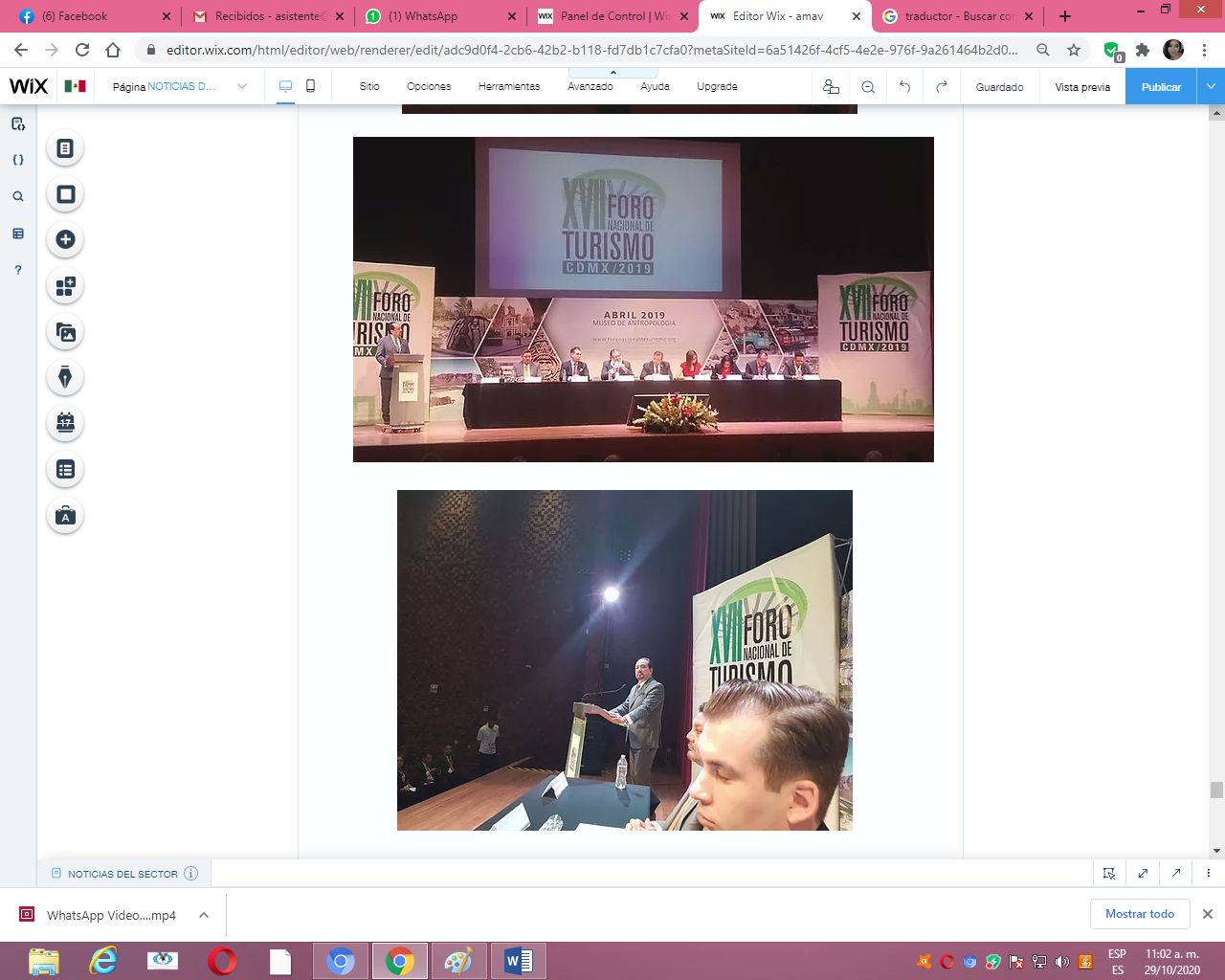 	Foro Nacional de Turismohttps://www.facebook.com/foronalturismo/videos/528913011268341/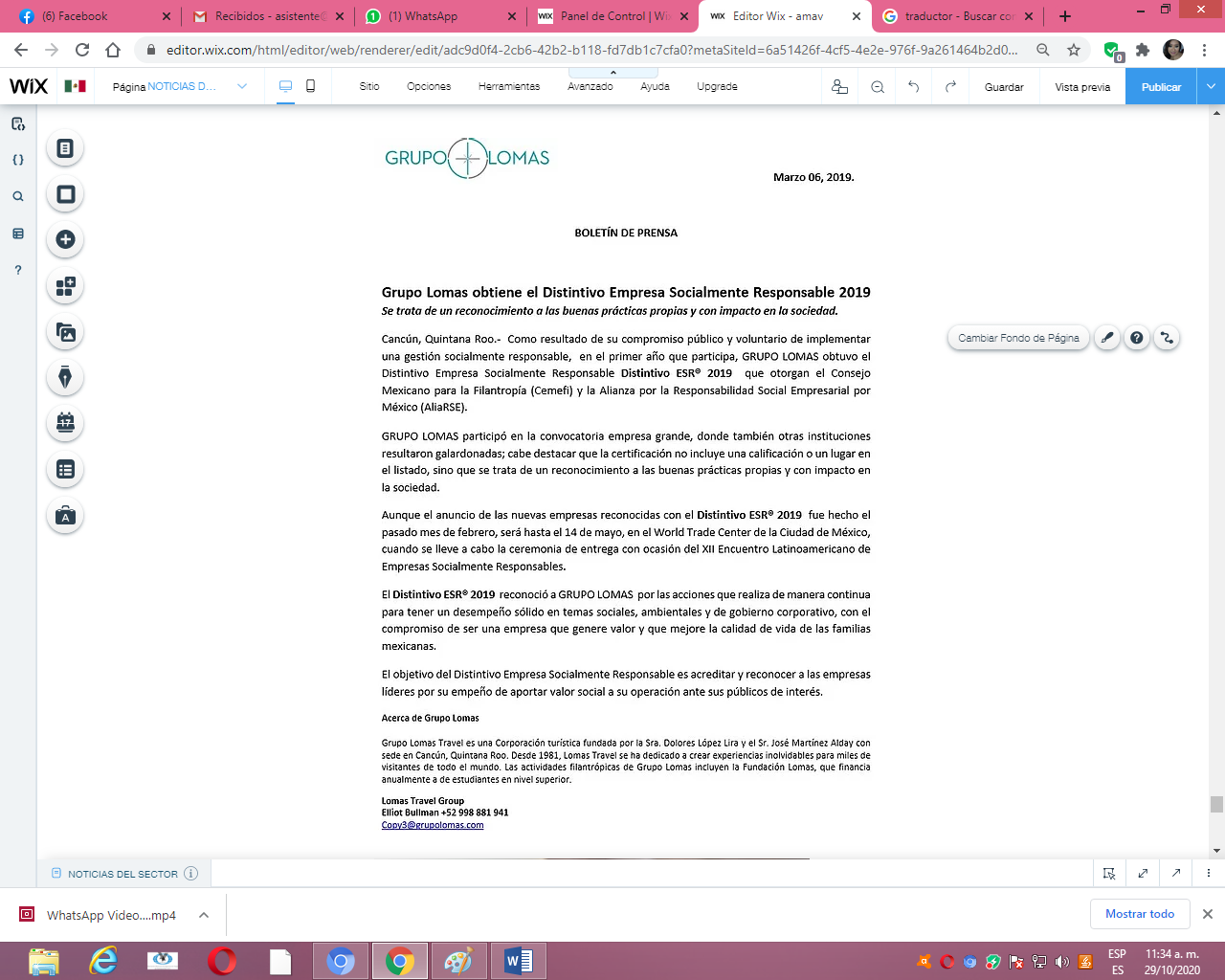 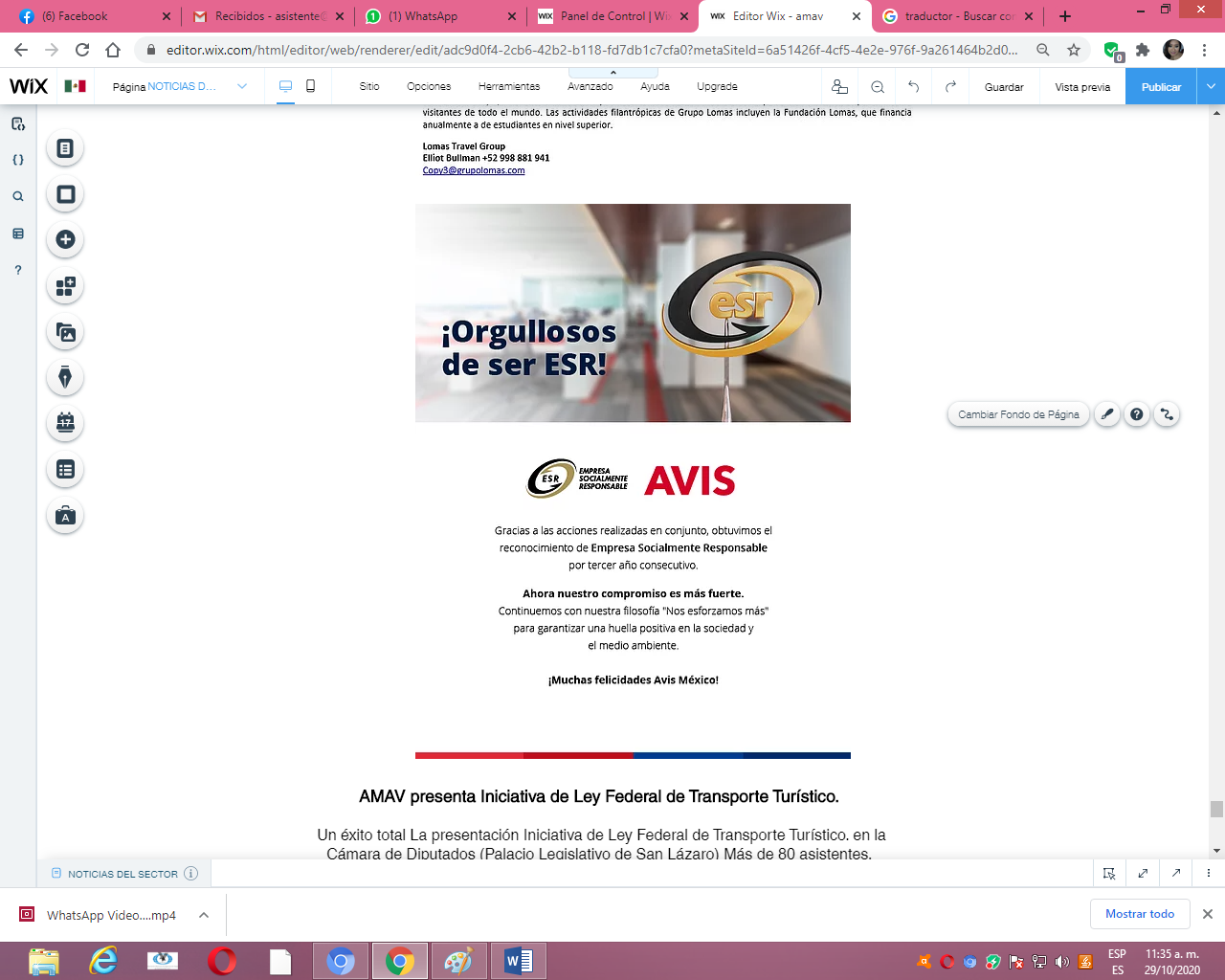 AMAV presenta Iniciativa de Ley Federal de Transporte Turístico. ​Un éxito total La presentación Iniciativa de Ley Federal de Transporte Turístico. en la Cámara de Diputados (Palacio Legislativo de San Lázaro) Más de 80 asistentes. 
Cerca de 20 Diputados de las Comisiones Unidas de Transporte y Turismo,  incluidos sus Presidentes. 
Gran interés por la Iniciativa de Ley Federal de Transporte Turístico. 
Todos muy receptivos. 
Como primer acuerdo generarán un exhorto al Gobierno de Quintana Roo,  por las declaraciones de un Diputado Local  y anunciarán sus intenciones de privilegiar que se respete la Ley Federal. 
Se Solicitó que la Iniciativa sea presentada durante el actual periodo de sesiones.¡Los detalles de la nota! 
 https://t.co/w05V0Bt1Au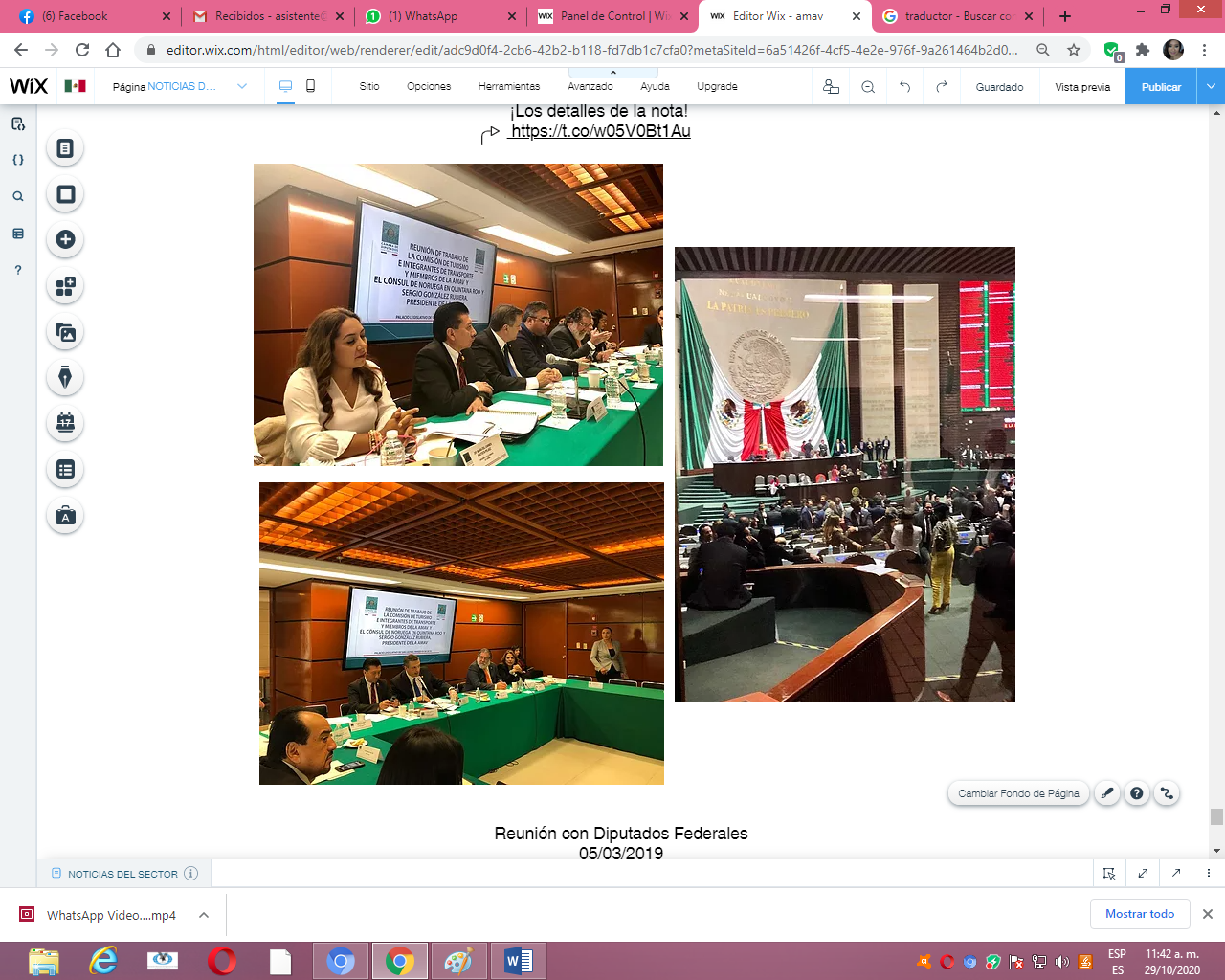 Reunión con Diputados Federales05/03/2019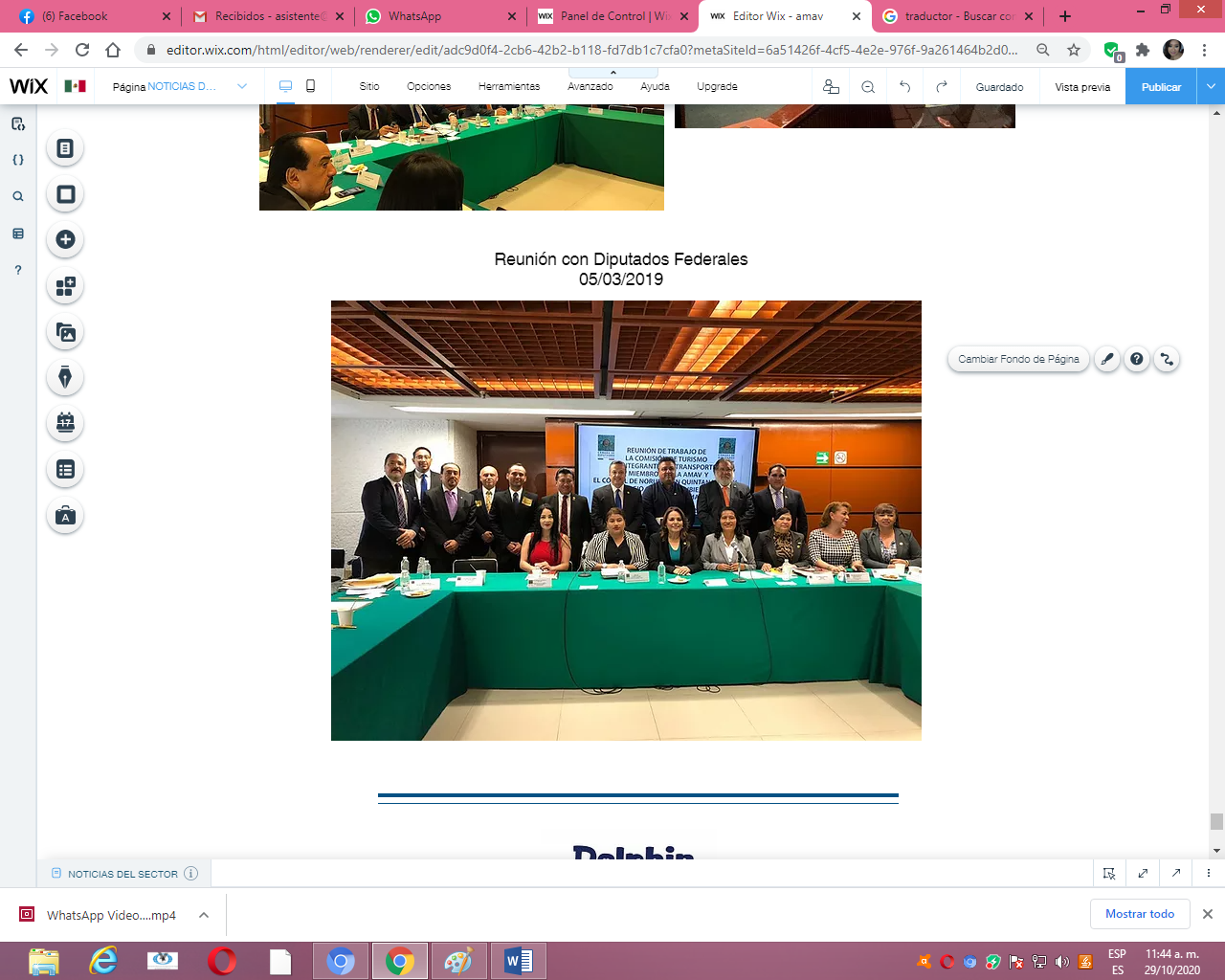 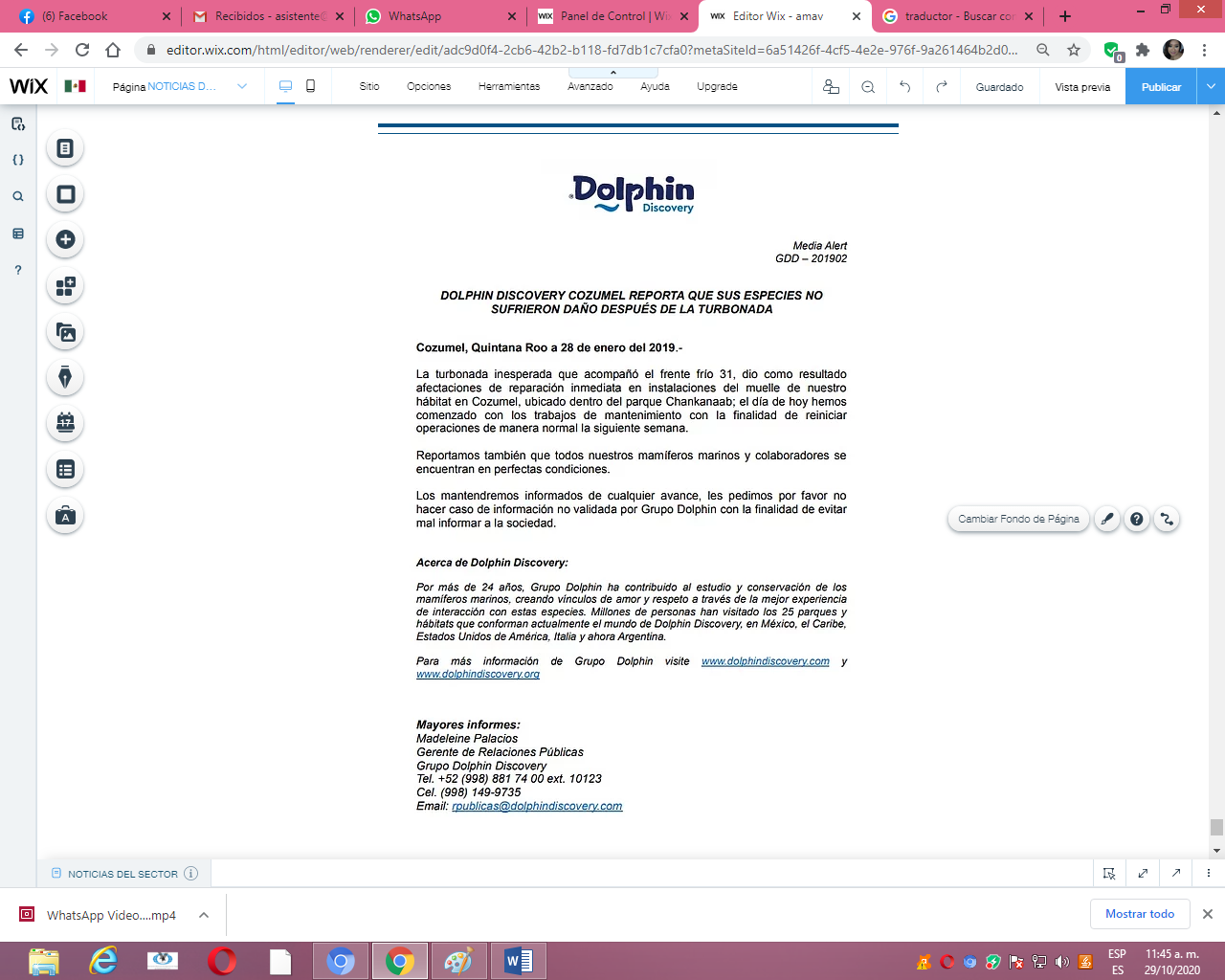 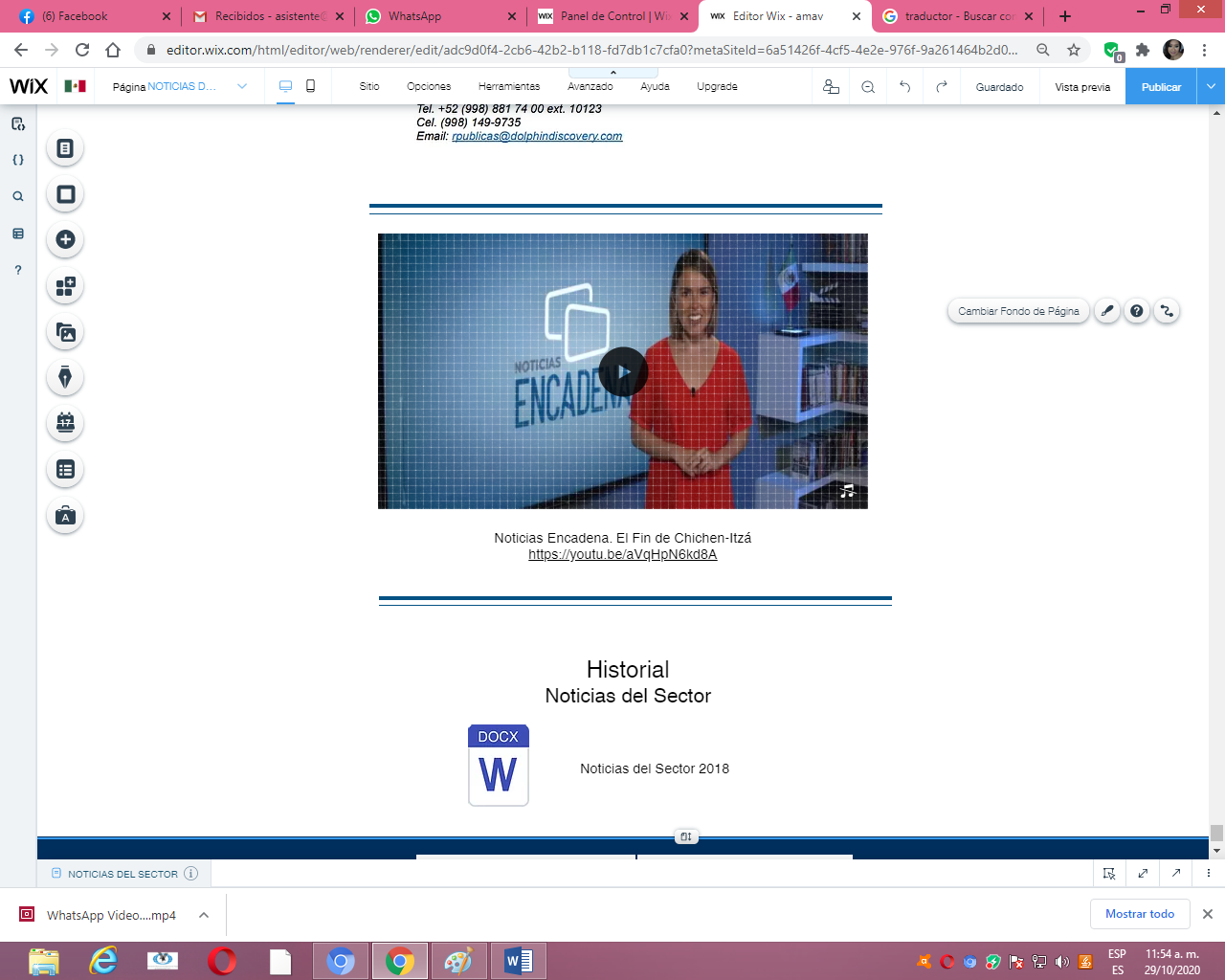 Noticias Encadena. El Fin de Chichen-Itzáhttps://youtu.be/aVqHpN6kd8A